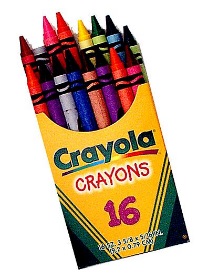        Kindergarten Supply List               2022-2023Crayola Watercolor Paints (8 colors)4 expo dry erase markers 1 large pink eraserColored pencils (1 set of 12)1-1.25 oz bottle Elmers school glue1 box of crayons (24 count)3 large glue sticks 1 box quart size ziplock bagsA shelf stable classroom snack (crackers, fruit snacks, granola bars, ect.)1 pair of head phones to be used with computer devises in the classroom1 pair of tennis shoes for P.E. (these shoes will remain at school throughout the year)-if your child is still learning how to tie their shoes, please do not send shoes that need to be tied!!! 2 pocket notebooks with child’s name (plastic folders work best)	- these folders will be used as a form of daily communication.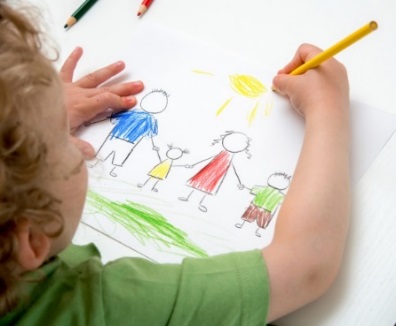 